CURRICULUM RATIONALE 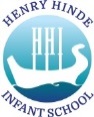 Equipping children for a world of possibilities!Subject IntentsScienceTo inspire children through first-hand experiences to become scientists of the future. Children will have a secure understanding of scientific knowledge, processes and have the vocabulary to explain and question the world around them.  PSHEAt HHIS, children put into practice the rich PSHE skills which are embedded in our curriculum. Through discreet PSHE teaching, assemblies and clear learning behaviours which form part of our core identity as a school, children are able to build the foundations of knowledge, skills and attributes they need to manage their lives both for now and in the future. Children have a clear idea of how to stay safe within school and through working in conjunction with parents and other agencies we are able to promote and embed the spiritual, moral, cultural, mental and physical development of pupils at our school so they feel confident that they can “Be the best that they can be!”.RERE at HHIS is all about encouraging children to learn about major world faiths, and where possible, through facilitating first hand experiences of religion in our local community, children will have a better understanding of the make-up of people’s religious beliefs in their local area. This, in turn, will allow children to show both empathy and a deeper understanding of people’s religious beliefs, practices, language and traditions and their influence on individuals, communities, societies and cultures. Though taught sessions which involve role-play, exploring artefacts and producing artwork, children are provided with a well-rounded approach to learning about other faiths on a weekly basis.  History statement of intentTo develop children’s understanding of History by instilling curiosity about inspirational people and events that helped shape and change the world as we know it now.Geography statement of intentTo establish a desire to investigate their immediate surroundings through practical fieldwork and inspire curiosity about their wider world.Computing CurriculumTo nurture a child with high aspirations who feels safe and is prepared for a technology filled future.  Through deepening their understanding and challenging their thinking by cultivating a computational mind capable of developing and using their learning confidently in everyday situations.EnglishTo prepare literate children for the future who have a clear ability to convey need and can express themselves fully. To develop equip children with the literacy skills in order for them to be able to operate successfully in the wider world.INTENTIONSCORE VALUESOur curriculum is designed around the school’s four core values which aim to support all children’s moral, spiritual and cultural development as well as their understanding and use of British Values.Learning Comes FirstLearning together to make sure that everyone learns is a supportive environment in which we all achieve our personal best.Learning Comes FirstLearning together to make sure that everyone learns is a supportive environment in which we all achieve our personal best.Learning Comes FirstLearning together to make sure that everyone learns is a supportive environment in which we all achieve our personal best.Learning Comes FirstLearning together to make sure that everyone learns is a supportive environment in which we all achieve our personal best.Learning Comes FirstLearning together to make sure that everyone learns is a supportive environment in which we all achieve our personal best.Learning Comes FirstLearning together to make sure that everyone learns is a supportive environment in which we all achieve our personal best.Learning Comes FirstLearning together to make sure that everyone learns is a supportive environment in which we all achieve our personal best.Learning Comes FirstLearning together to make sure that everyone learns is a supportive environment in which we all achieve our personal best.Learning About LearningLearning together to take responsibility for improving our own learning by using what we already know, do and understand.Learning About LearningLearning together to take responsibility for improving our own learning by using what we already know, do and understand.Learning About LearningLearning together to take responsibility for improving our own learning by using what we already know, do and understand.Learning About LearningLearning together to take responsibility for improving our own learning by using what we already know, do and understand.Learning About LearningLearning together to take responsibility for improving our own learning by using what we already know, do and understand.Learning About LearningLearning together to take responsibility for improving our own learning by using what we already know, do and understand.Learning About LearningLearning together to take responsibility for improving our own learning by using what we already know, do and understand.Learning About LearningLearning together to take responsibility for improving our own learning by using what we already know, do and understand.Learning About LearningLearning together to take responsibility for improving our own learning by using what we already know, do and understand.Learning About LearningLearning together to take responsibility for improving our own learning by using what we already know, do and understand.Learning About LearningLearning together to take responsibility for improving our own learning by using what we already know, do and understand.Learning to Live TogetherLearning together to understand and respect that everyone is unique.Learning to Live TogetherLearning together to understand and respect that everyone is unique.Learning to Live TogetherLearning together to understand and respect that everyone is unique.Learning to Live TogetherLearning together to understand and respect that everyone is unique.Learning to Live TogetherLearning together to understand and respect that everyone is unique.Learning to Live TogetherLearning together to understand and respect that everyone is unique.Learning to Live TogetherLearning together to understand and respect that everyone is unique.Learning to Live TogetherLearning together to understand and respect that everyone is unique.Learning to Live TogetherLearning together to understand and respect that everyone is unique.Learning Today for TomorrowLearning together to live successfully in a rapidly changing world.Learning Today for TomorrowLearning together to live successfully in a rapidly changing world.Learning Today for TomorrowLearning together to live successfully in a rapidly changing world.Learning Today for TomorrowLearning together to live successfully in a rapidly changing world.Learning Today for TomorrowLearning together to live successfully in a rapidly changing world.Learning Today for TomorrowLearning together to live successfully in a rapidly changing world.INTENTIONSCORE VALUESOur curriculum is designed around the school’s four core values which aim to support all children’s moral, spiritual and cultural development as well as their understanding and use of British Values.Rule of LawRule of LawRule of LawRule of LawRule of LawRule of LawRule of LawRule of LawDemocracyDemocracyDemocracyDemocracyDemocracyDemocracyDemocracyDemocracyDemocracyDemocracyDemocracyTolerance of those of difference faiths and beliefsTolerance of those of difference faiths and beliefsTolerance of those of difference faiths and beliefsTolerance of those of difference faiths and beliefsTolerance of those of difference faiths and beliefsTolerance of those of difference faiths and beliefsTolerance of those of difference faiths and beliefsTolerance of those of difference faiths and beliefsTolerance of those of difference faiths and beliefsIndividual liberty and mutual respectIndividual liberty and mutual respectIndividual liberty and mutual respectIndividual liberty and mutual respectIndividual liberty and mutual respectIndividual liberty and mutual respectINTENTIONSINTENTIONSLEARNING BEHAVIOURSWe understand that learning is a journey of successes and set backs. In order to keep going and ‘Be the Best we can Be!’ we make sure that everyone shows these behaviours.REFLECTIONREFLECTIONREFLECTIONREFLECTIONREFLECTIONPERSERVERENCEPERSERVERENCEPERSERVERENCEPERSERVERENCEPERSERVERENCEPERSERVERENCECO-OPERATIONCO-OPERATIONCO-OPERATIONCO-OPERATIONCO-OPERATIONCO-OPERATIONCO-OPERATIONCO-OPERATIONCREATIVITYCREATIVITYCREATIVITYCREATIVITYCREATIVITYRESPONSIBILITYRESPONSIBILITYRESPONSIBILITYRESPONSIBILITYRESPONSIBILITYRESPONSIBILITYRESILIENCERESILIENCERESILIENCERESILIENCEINTENTCURRICULUM INTENTIt is vital that our curriculum meets the specific needs of our local, national and global community.This includes:Focus on regular communication through spoken language.Vocabulary rich environmentsFocus on regular communication through spoken language.Vocabulary rich environmentsFocus on regular communication through spoken language.Vocabulary rich environmentsFocus on regular communication through spoken language.Vocabulary rich environmentsA wide range of first hand experiences to inspire experiential learning.A wide range of first hand experiences to inspire experiential learning.A wide range of first hand experiences to inspire experiential learning.A wide range of first hand experiences to inspire experiential learning.A wide range of first hand experiences to inspire experiential learning.A wide range of first hand experiences to inspire experiential learning.Positive learning environments that excite and empower learners to work independently, in collaboration or individually.Positive learning environments that excite and empower learners to work independently, in collaboration or individually.Positive learning environments that excite and empower learners to work independently, in collaboration or individually.Positive learning environments that excite and empower learners to work independently, in collaboration or individually.Positive learning environments that excite and empower learners to work independently, in collaboration or individually.An uncompromising focus on the acquisition and mastery of core basic skills.An uncompromising focus on the acquisition and mastery of core basic skills.An uncompromising focus on the acquisition and mastery of core basic skills.An uncompromising focus on the acquisition and mastery of core basic skills.An uncompromising focus on the acquisition and mastery of core basic skills.An uncompromising focus on the acquisition and mastery of core basic skills.Developing community linksDeveloping community linksDeveloping community linksDeveloping community linksKnowing how to keep safe.Knowing how to keep safe.Knowing how to keep safe.Knowing how to keep safe.Knowing how to keep safe.Knowing how to keep safe.Instilling high aspirations for future potential and to prepare children well for the next stage of their education.Instilling high aspirations for future potential and to prepare children well for the next stage of their education.Instilling high aspirations for future potential and to prepare children well for the next stage of their education.INTENTCURRICULUM INTENTIt is vital that our curriculum meets the specific needs of our local, national and global community.This includes:Early Years and National CurriculumEarly Years and National CurriculumEarly Years and National CurriculumEarly Years and National CurriculumEarly Years and National CurriculumEarly Years and National CurriculumEarly Years and National CurriculumEarly Years and National CurriculumEarly Years and National CurriculumEarly Years and National CurriculumEarly Years and National CurriculumEarly Years and National CurriculumEarly Years and National CurriculumEarly Years and National CurriculumEarly Years and National CurriculumEarly Years and National CurriculumEarly Years and National CurriculumEarly Years and National CurriculumEarly Years and National CurriculumEarly Years and National CurriculumEarly Years and National CurriculumEarly Years and National CurriculumEarly Years and National CurriculumEarly Years and National CurriculumEarly Years and National CurriculumEarly Years and National CurriculumEarly Years and National CurriculumEarly Years and National CurriculumEarly Years and National CurriculumEarly Years and National CurriculumEarly Years and National CurriculumEarly Years and National CurriculumEarly Years and National CurriculumEarly Years and National CurriculumIMPLEMENTATIONCURRICULUM IMPLEMENTATIONOur curriculum is based on the knowledge to be learnt; understanding to be gained and the skills to be developed. The delivery changes based on this key framework to meet the emerging needs and interests of each cohort.Communication and LanguageCommunication and LanguageCommunication and LanguageCommunication and LanguagePhysical DevelopmentPhysical DevelopmentPhysical DevelopmentPhysical DevelopmentPhysical DevelopmentPhysical DevelopmentPersonal, Social and Emotional DevelopmentPersonal, Social and Emotional DevelopmentPersonal, Social and Emotional DevelopmentPersonal, Social and Emotional DevelopmentPersonal, Social and Emotional DevelopmentLiteracyLiteracyLiteracyLiteracyLiteracyLiteracyMathematicsMathematicsMathematicsMathematicsUnderstanding the WorldUnderstanding the WorldUnderstanding the WorldUnderstanding the WorldUnderstanding the WorldUnderstanding the WorldExpressive Arts and DesignExpressive Arts and DesignExpressive Arts and DesignIMPLEMENTATIONCURRICULUM IMPLEMENTATIONOur curriculum is based on the knowledge to be learnt; understanding to be gained and the skills to be developed. The delivery changes based on this key framework to meet the emerging needs and interests of each cohort.D&TSCIENCEHISTORYHISTORYHISTORYHISTORYHISTORYENGLISHENGLISHGEO.GEO.GEO.GEO.ARTCOMPUTINGCOMPUTINGCOMPUTINGCOMPUTINGPEPEMATHSMATHSForest SchoolForest SchoolMUSICMUSICPSHCEPSHCEPSHCERERERETAKINGCAREP4CIMPLEMENTATIONCURRICULUM IMPLEMENTATIONOur curriculum is based on the knowledge to be learnt; understanding to be gained and the skills to be developed. The delivery changes based on this key framework to meet the emerging needs and interests of each cohort.CURRICULUM DRIVERSCURRICULUM DRIVERSCURRICULUM DRIVERSCURRICULUM DRIVERSCURRICULUM DRIVERSCURRICULUM DRIVERSCURRICULUM DRIVERSCURRICULUM DRIVERSCURRICULUM DRIVERSCURRICULUM DRIVERSCURRICULUM DRIVERSCURRICULUM DRIVERSCURRICULUM DRIVERSCURRICULUM DRIVERSCURRICULUM DRIVERSCURRICULUM DRIVERSCURRICULUM DRIVERSCURRICULUM DRIVERSOFTEN TAUGHT IN DISCRETE SUBJECTS / BLOCKS / THROUGHOUT THE CURRICULUMOFTEN TAUGHT IN DISCRETE SUBJECTS / BLOCKS / THROUGHOUT THE CURRICULUMOFTEN TAUGHT IN DISCRETE SUBJECTS / BLOCKS / THROUGHOUT THE CURRICULUMOFTEN TAUGHT IN DISCRETE SUBJECTS / BLOCKS / THROUGHOUT THE CURRICULUMOFTEN TAUGHT IN DISCRETE SUBJECTS / BLOCKS / THROUGHOUT THE CURRICULUMOFTEN TAUGHT IN DISCRETE SUBJECTS / BLOCKS / THROUGHOUT THE CURRICULUMOFTEN TAUGHT IN DISCRETE SUBJECTS / BLOCKS / THROUGHOUT THE CURRICULUMOFTEN TAUGHT IN DISCRETE SUBJECTS / BLOCKS / THROUGHOUT THE CURRICULUMOFTEN TAUGHT IN DISCRETE SUBJECTS / BLOCKS / THROUGHOUT THE CURRICULUMOFTEN TAUGHT IN DISCRETE SUBJECTS / BLOCKS / THROUGHOUT THE CURRICULUMOFTEN TAUGHT IN DISCRETE SUBJECTS / BLOCKS / THROUGHOUT THE CURRICULUMOFTEN TAUGHT IN DISCRETE SUBJECTS / BLOCKS / THROUGHOUT THE CURRICULUMOFTEN TAUGHT IN DISCRETE SUBJECTS / BLOCKS / THROUGHOUT THE CURRICULUMOFTEN TAUGHT IN DISCRETE SUBJECTS / BLOCKS / THROUGHOUT THE CURRICULUMOFTEN TAUGHT IN DISCRETE SUBJECTS / BLOCKS / THROUGHOUT THE CURRICULUMOFTEN TAUGHT IN DISCRETE SUBJECTS / BLOCKS / THROUGHOUT THE CURRICULUMIMPLEMENTATIONCURRICULUM IMPLEMENTATIONOur curriculum is based on the knowledge to be learnt; understanding to be gained and the skills to be developed. The delivery changes based on this key framework to meet the emerging needs and interests of each cohort.WOW MOMENTSWOW MOMENTSWOW MOMENTSMASTERY APPROACHMASTERY APPROACHMASTERY APPROACHMASTERY APPROACHMASTERY APPROACHMASTERY APPROACHKNOWLEDGE UNDERSTANDING AND SKILLSKNOWLEDGE UNDERSTANDING AND SKILLSKNOWLEDGE UNDERSTANDING AND SKILLSKNOWLEDGE UNDERSTANDING AND SKILLSKNOWLEDGE UNDERSTANDING AND SKILLSKNOWLEDGE UNDERSTANDING AND SKILLSKNOWLEDGE UNDERSTANDING AND SKILLSHIGH QUALITY TEXTSHIGH QUALITY TEXTSHIGH QUALITY TEXTSHIGH QUALITY TEXTSHIGH QUALITY TEXTSFOCUS ON VOCABULARYFOCUS ON VOCABULARYFOCUS ON VOCABULARYFOCUS ON VOCABULARYTHEMEDTHEMEDTHEMEDTHEMEDTHEMEDTHEMEDPURPOSEFUL OUTCOMESPURPOSEFUL OUTCOMESPURPOSEFUL OUTCOMESIMPACTCURRICULUM IMPACTThe impact of the curriculum is measured by evaluating both qualitative and quantitative sources.LEARNING TODAY FOR TOMORROWInstilling in our children a life-long love for learning.LEARNING TODAY FOR TOMORROWInstilling in our children a life-long love for learning.LEARNING TODAY FOR TOMORROWInstilling in our children a life-long love for learning.LEARNING TODAY FOR TOMORROWInstilling in our children a life-long love for learning.LEARNING TODAY FOR TOMORROWInstilling in our children a life-long love for learning.ASSESSMENTSFormative and SummativeASSESSMENTSFormative and SummativeASSESSMENTSFormative and SummativeASSESSMENTSFormative and SummativeASSESSMENTSFormative and SummativeASSESSMENTSFormative and SummativeLEARNER VOICEQuestionnaires, self and peer assessment, school councilLEARNER VOICEQuestionnaires, self and peer assessment, school councilLEARNER VOICEQuestionnaires, self and peer assessment, school councilLEARNER VOICEQuestionnaires, self and peer assessment, school councilLEARNER VOICEQuestionnaires, self and peer assessment, school councilLEARNER VOICEQuestionnaires, self and peer assessment, school councilLEARNER VOICEQuestionnaires, self and peer assessment, school councilLEARNER VOICEQuestionnaires, self and peer assessment, school councilEYFSEYFSEYFSEYFSEYFSPHONICS SCREENINGPHONICS SCREENINGPHONICS SCREENINGPHONICS SCREENINGPHONICS SCREENINGPHONICS SCREENINGEND OF KS1 ASSESSMENTSEND OF KS1 ASSESSMENTSEND OF KS1 ASSESSMENTSEND OF KS1 ASSESSMENTSIMPACTCURRICULUM IMPACTThe impact of the curriculum is measured by evaluating both qualitative and quantitative sources.PUPIL PROGRES MEETINGSPUPIL PROGRES MEETINGSPUPIL PROGRES MEETINGSPUPIL PROGRES MEETINGSPUPIL PROGRES MEETINGSPOSITIVE ATTITUDES TO LEARNINGPOSITIVE ATTITUDES TO LEARNINGPOSITIVE ATTITUDES TO LEARNINGPOSITIVE ATTITUDES TO LEARNINGPOSITIVE ATTITUDES TO LEARNINGPOSITIVE ATTITUDES TO LEARNINGNATIONAL AWARDSNATIONAL AWARDSNATIONAL AWARDSNATIONAL AWARDSNATIONAL AWARDSNATIONAL AWARDSNATIONAL AWARDSNATIONAL AWARDSTHE WHOLE CHILDTHE WHOLE CHILDTHE WHOLE CHILDTHE WHOLE CHILDTHE WHOLE CHILDPARENTAL VOICEPARENTAL VOICEPARENTAL VOICEPARENTAL VOICEPARENTAL VOICEPARENTAL VOICEEXTERNAL VALIDATIONEXTERNAL VALIDATIONEXTERNAL VALIDATIONEXTERNAL VALIDATION